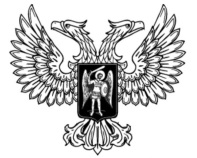 ДонецкАЯ НароднАЯ РеспубликАЗАКОНОБ ОТПУСКАХПринят Постановлением Народного Совета 6 марта 2015 года(С изменениями, внесенными Законами от 29.05.2015. № 49-ІНС,от 19.02.2016 № 106-IНС,от 30.04.2016 № 126-IНС,от 13.05.2016 № 133-IНС,от 10.03.2017 № 158-IНС,от 06.05.2017 № 180-IНС,от 09.02.2018 № 218-IНС,от 12.03.2020 № 108-IIНС)(По тексту Закона слова «Совет Министров» в соответствующем падеже заменены словом «Правительство» в соответствующем падеже согласно Закону от 12.03.2020 № 108-IIНС)Настоящий Закон устанавливает государственные гарантии права работника на отпуск, определяет продолжительность и порядок предоставления ежегодного основного и дополнительных отпусков для восстановления работоспособности, укрепления здоровья, воспитания детей и иных личных потребностей работника.Глава 1. Общие положенияСтатья 1. Законодательство об отпускахГосударственные гарантии и отношения, связанные с отпуском, регулируются Конституцией Донецкой Народной Республики, настоящим Законом, трудовым законодательством Донецкой Народной Республики, иными законами и нормативными правовыми актами.Статья 2. Понятие отпуска, право на отпуск и виды отпусков1. Отпуск – закрепленное и гарантированное настоящим Законом и законодательством Донецкой Народной Республики временное освобождение от исполнения трудовых обязанностей с сохранением места работы, должности, среднего месячного заработка в предусмотренных настоящим Законом случаях, предоставляемое работникам в зависимости от вида отпуска.2. Право на отпуск имеют лица, которые находятся в трудовых отношениях с работодателем.3. Иностранцы и лица без гражданства, которые работают на территории Донецкой Народной Республики, имеют право на отпуск на общих основаниях.4. По характеру и условиям труда предоставляемый отпуск подразделяются на: 1) ежегодный основной отпуск;2) дополнительный отпуск.5. Кроме отпусков, перечисленных в части 4 настоящей статьи, объектом, регулируемым настоящим Законом являются: 1) родительский отпуск;2) отпуск без сохранения заработной платы;3) учебный и творческий отпуск».6. Продолжительность удлиненного основного отпуска устанавливается отдельными законами.(Статья 2 изложена в новой редакции в соответствии с Законом 
от 30.04.2016 № 126-IНС)Статья 3. Исчисление стажа работы, дающего право на отпуск1. Кроме фактически отработанного времени в стаж работы, дающий право на основной ежегодный отпуск, включается:(Абзац первый части 1 статьи 3 изложен в новой редакции в соответствии с Законом от 30.04.2016 № 126-IНС)1) время, когда работник фактически не работал, но за ним в соответствии с трудовым законодательством и нормативными правовыми актами, содержащими нормы трудового права, коллективным договором, соглашениями, иными нормативными актами, трудовым договором сохранялось место работы (должность), в том числе время ежегодного оплачиваемого отпуска, нерабочие праздничные дни, выходные дни и другие предоставляемые работнику дни отдыха, а также период временной нетрудоспособности;(Пункт 1 части 1 статьи 3 в редакции Законов от 29.05.2015 № 49-ІНС, от 30.04.2016 № 126-IНС)2) время вынужденного прогула при незаконном увольнении, переводе на другую работу или отстранения от работы и последующем восстановлении на прежней работе;(Пункт 2 части 1 статьи 3 изложен в новой редакции в соответствии с Законом от 30.04.2016 № 126-IНС)3) период отстранения от работы работника, не прошедшего обязательный медицинский осмотр не по своей вине;4) время предоставляемых по просьбе работника отпусков без сохранения заработной платы, не превышающее 14 календарных дней в течение рабочего года, а также превышающее 14 календарных дней в соответствие с нормами, определенными частью 2 статьи 22 настоящего Закона;(Пункт 4 части 1 статьи 3 изложен в новой редакции в соответствии с Законом от 29.05.2015 № 49-ІНС) 5) время обучения с отрывом от производства продолжительностью менее 10 месяцев на дневных отделениях профессионально-технических учреждений образования;6) время обучения новым профессиям (специальностям) лиц, уволенных в связи с изменениями в организации производства и труда, в том числе с ликвидацией, реорганизацией и перепрофилированием предприятия, учреждения, организации, сокращением численности или штата работников. (Пункты 5 и 6 части 1 статьи 3 введены Законом от 29.05.2015 N 49-ІНС) 2. В стаж работы, дающий право на ежегодный основной оплачиваемый отпуск, не включаются:1) время отсутствия работника на работе без уважительных причин, в том числе вследствие его отстранения от работы в случаях, предусмотренных законодательством Донецкой Народной Республики;2) время отпусков по уходу за ребенком до достижения им установленного законом возраста.3. В стаж работы, дающий право на ежегодные дополнительные оплачиваемые отпуска за работу с вредными и (или) опасными условиями труда, включается только фактически отработанное в соответствующих условиях время.Статья 4. Ограничение на расторжение трудового договора (контракта) на время отпускаВо время отпуска не разрешается расторжение трудового договора (контракта) по инициативе работодателя, за исключением случаев полной ликвидации предприятия, учреждения.Глава 2. Ежегодный основной и дополнительный отпускаСтатья 5. Продолжительность ежегодного основного оплачиваемого отпуска1. Ежегодный основной оплачиваемый отпуск предоставляется работникам продолжительностью 28 календарных дней.2. Ежегодный основной оплачиваемый отпуск продолжительностью более 28 календарных дней (удлиненный основной отпуск) предоставляется работникам в соответствии с законодательством Донецкой Народной Республики.Статья 6. Ежегодные дополнительные оплачиваемые отпуска1. Ежегодные дополнительные оплачиваемые отпуска предоставляются работникам, занятым на работах с вредными и (или) опасными условиями труда, работникам, имеющим особый характер работы, работникам с ненормированным рабочим днем, а также в других случаях, предусмотренных законодательством.2. Работодатели с учетом своих производственных и финансовых возможностей могут самостоятельно устанавливать дополнительные отпуска для работников, если иное не предусмотрено законодательством. Порядок и условия предоставления этих отпусков, а также их конкретная продолжительность определяются коллективными договорами или иными нормативными актами, которые принимаются с учетом мнения выборного органа первичной профсоюзной организации.(Часть 2 статьи 6 изложена в новой редакции в соответствии с Законом от 29.05.2015 № 49-ІНС) 3. Ежегодный дополнительный оплачиваемый отпуск может быть предоставлен работнику по его желанию, как  вместе с ежегодным основным отпуском, так и отдельно.(Часть 3 статьи 6 введена Законом от 29.05.2015 № 49-ІНС) Статья 7. Ежегодный дополнительный оплачиваемый отпуск работникам, занятым на работах с вредными и (или) опасными условиями труда1. Ежегодный дополнительный оплачиваемый отпуск предоставляется работникам, условия труда которых по результатам аттестации рабочих мест отнесены к вредным, тяжелым и (или) опасным. 2. Продолжительность ежегодного дополнительного оплачиваемого отпуска работникам, занятым на работах с вредными, тяжелыми и (или) опасными условиями труда, устанавливается по результатам аттестации рабочих мест по условиям труда. 3. Продолжительность ежегодного дополнительного оплачиваемого отпуска конкретного работника устанавливается трудовым договором на основании отраслевого (межотраслевого) соглашения и коллективного договора с учетом результатов аттестации рабочих мест по условиям труда.(Статья 7 изложена в новой редакции в соответствии с Законом от 10.03.2017 № 158-IНС)Статья 8. Ежегодный дополнительный оплачиваемый отпуск за особый характер работы1. Отдельным категориям работников, труд которых связан с особенностями выполнения работы, предоставляется ежегодный дополнительный оплачиваемый отпуск.2. Перечень категорий работников, которым устанавливается ежегодный дополнительный оплачиваемый отпуск за особый характер работы, а также минимальная продолжительность этого отпуска и условия его предоставления определяются Правительством Донецкой Народной Республики.Статья 9. Ежегодный дополнительный оплачиваемый отпуск работникам с ненормированным рабочим днем1. Работникам с ненормированным рабочим днем предоставляется ежегодный дополнительный оплачиваемый отпуск, продолжительность которого определяется коллективным договором или правилами внутреннего трудового распорядка и который не может быть менее трех календарных дней.2. Порядок и условия предоставления ежегодного дополнительного оплачиваемого отпуска работникам с ненормированным рабочим днем устанавливаются в государственных учреждениях нормативными правовыми актами Правительства Донецкой Народной Республики, в муниципальных учреждениях нормативными правовыми актами органов местного самоуправления.(Статья 9-1 исключена Законом от 19.02.2016 № 106-ІНС) Статья 10. Исчисление продолжительности ежегодных оплачиваемых отпусков1. Продолжительность ежегодных основного и дополнительных оплачиваемых отпусков работников исчисляется в календарных днях и максимальным пределом не ограничивается. Нерабочие праздничные дни, приходящиеся на период ежегодного основного или ежегодного дополнительного оплачиваемого отпуска, в число календарных дней отпуска не включаются.2. При исчислении общей продолжительности ежегодного оплачиваемого отпуска дополнительные оплачиваемые отпуска суммируются с ежегодным основным оплачиваемым отпуском.Глава 3. Порядок предоставления отпусковСтатья 11. Порядок предоставления ежегодных оплачиваемых отпусков1. Ежегодный основной оплачиваемый отпуск предоставляется работнику ежегодно и должен быть использован, как правило, до окончания рабочего года, исчисляемого для каждого работника со дня принятия на работу.2. Право на использование отпуска за первый год работы возникает у работника по истечении шести месяцев его работы у данного работодателя. По соглашению сторон оплачиваемый отпуск работнику может быть предоставлен и до истечения шести месяцев пропорционально к отработанному времени.3. До истечения шести месяцев непрерывной работы оплачиваемый отпуск по заявлению работника должен быть предоставлен:1) женщинам – перед отпуском по беременности и родам или непосредственно после него;2) работникам в возрасте до 18 лет;3) работникам, усыновившим ребенка (детей) в возрасте до трех месяцев;4) лицам, имеющим двоих и более детей в возрасте до 15 лет или ребенка-инвалида;5) инвалидам;6) совместителям – одновременно с отпуском по основному месту работы;7) работникам, имеющим путевку (курсовку) для санаторно-курортного (амбулаторно-курортного) лечения;8) работникам, принятым на работу по переводу, если они не использовали по предыдущему месту работы полностью или частично ежегодный основной отпуск и не получили за него денежную компенсацию, которая по их заявлению перечислена работодателю по новому месту работы;9) лицам, отнесенным к 1 и 2 категории граждан, пострадавших вследствие Чернобыльской катастрофы;10) мужьям, жены которых находятся в отпуске по беременности и родам;11) работникам, обучающимся в учебных заведениях и желающим присоединить отпуск ко времени сдачи экзаменов, зачетов, написания дипломных, курсовых, лабораторных и других работ, предусмотренных учебной программой;12) в других случаях, предусмотренных законодательством.4. Педагогические, научно-педагогические и научные работники, специалисты образовательных заведений имеют право на использование ежегодного отпуска полной продолжительности в первый и последующие годы работы в период летних каникул независимо от времени приема их на работу.5. Сезонным работникам, а также временным работникам отпуск предоставляется пропорционально отработанному ими времени.(Статья 11 с изменениями, внесенными Законами от 29.05.2015 № 49-ІНС, от 30.04.2016 № 126-IНС, изложена в новой редакции в соответствии с Законом от 10.03.2017 № 158-IНС)Статья 12. Предоставление отпуска за второй и последующие рабочие годы1. Работникам предоставляются ежегодные отпуска с сохранением места работы (должности) и среднего заработка.2. Отпуск за второй и последующие годы работы может предоставляться в любое время рабочего года в соответствии с очередностью предоставления ежегодных оплачиваемых отпусков, установленной у данного работодателя.Ежегодные основные и дополнительные оплачиваемые отпуска по желанию работника в удобное для него время предоставляются:1) лицам в возрасте до 18 лет;2) инвалидам;3) женщинам перед отпуском в связи с беременностью и родами или после него;4) женщинам, которые имеют двух и более детей возрастом до 15 лет или ребенка-инвалида;5) одинокой матери (отцу), которые воспитывают ребенка без отца (матери);6) опекунам, попечителям или другим одиноким лицам, которые фактически воспитывают одного или более детей возрастом до 15 лет при отсутствии родителей;7) опекунам малолетних лиц, которые являются сиротами или лишены родительского попечения, и физических лиц, которые признаны недееспособными; 8) попечителям несовершеннолетних лиц, которые являются сиротами или лишены родительского попечения, и физических лиц, дееспособность которых ограничена;9) лицам, отнесенным к 1 и 2 категории граждан, пострадавших вследствие Чернобыльской катастрофы; 10) женам (мужьям) военнослужащих;11) ветеранам труда;12) ветеранам войны;13) в иных случаях, предусмотренных законодательством, коллективным или трудовым договором.(Статья 12 изложена в новой редакции в соответствии с Законом от 29.05.2015 № 49-ІНС, с изменениями, внесенными Законом от 10.03.2017 
№ 158-IНС) Статья 13. Очередность предоставления ежегодных оплачиваемых отпусков1. Очередность предоставления оплачиваемых отпусков определяется ежегодно в соответствии с графиком отпусков, утверждаемым работодателем с учетом мнения выборного органа первичной профсоюзной организации не позднее чем за две недели до наступления календарного года в порядке, установленном трудовым законодательством для принятия иных нормативных актов.2. График отпусков обязателен как для работодателя, так и для работника.3. Конкретный период предоставления ежегодных отпусков в пределах, установленных графиком, согласовывается между работником и работодателем с обязательным письменным уведомлением работника о дате начала отпуска не позднее, чем за две недели до установленного графиком срока.(Часть 3 статьи 13 изложена в новой редакции в соответствии с Законом от 10.03.2017 № 158-IНС)4. Отдельным категориям работников, указанных в абзаце втором части 2 статьи 12 и в других случаях, предусмотренных законодательством Донецкой Народной Республики, ежегодный оплачиваемый отпуск предоставляется по их желанию в удобное для них время. По желанию мужа ежегодный отпуск ему предоставляется в период нахождения его жены в отпуске по беременности и родам независимо от времени его непрерывной работы у данного работодателя.(Часть 4 статьи 13 изложена в новой редакции в соответствии с Законом от 10.03.2017 № 158-IНС)Статья 14. Продление или перенесение ежегодного оплачиваемого отпуска1. Ежегодный оплачиваемый отпуск должен быть продлен или перенесен на другой срок, определяемый работодателем с учетом пожеланий работника, в случаях:1) временной нетрудоспособности работника;2) исполнения работником во время ежегодного оплачиваемого отпуска государственных обязанностей, если для этого трудовым законодательством предусмотрено освобождение от работы;3) наступления срока отпуска по беременности и родам;4) совпадения ежегодного основного оплачиваемого отпуска с учебным отпуском;5) в других случаях, предусмотренных трудовым законодательством и иными нормативными правовыми актами.(Часть 1 статьи 14 изложена в новой редакции в соответствии с Законом от 10.03.2017 № 158-IНС)2. Если работнику без уважительных причин своевременно не была произведена оплата за время ежегодного оплачиваемого отпуска либо работник был предупрежден о времени начала этого отпуска позднее чем за две недели до его начала, то работодатель по письменному заявлению работника обязан перенести ежегодный оплачиваемый отпуск на другой срок, согласованный с работником.(Часть 2 статьи 14 изложена в новой редакции в соответствии с Законом от 30.04.2016 № 126-IНС)3. В исключительных случаях, когда предоставление отпуска работнику в текущем рабочем году может неблагоприятно отразиться на нормальном ходе работы организации, физического лица-предпринимателя, допускается с согласия работника перенесение отпуска на следующий рабочий год. При этом отпуск должен быть использован не позднее 12 месяцев после окончания того рабочего года, за который он предоставляется.4. Запрещается непредоставление ежегодного оплачиваемого отпуска в течение двух лет подряд, а также непредоставление ежегодного оплачиваемого отпуска работникам в возрасте до восемнадцати лет и работникам, занятым на работах с вредными и (или) опасными условиями труда.Статья 15. Разделение ежегодного оплачиваемого отпуска на части. Отзыв из отпуска1. По соглашению между работником и работодателем ежегодный оплачиваемый отпуск может быть разделен на части. При этом хотя бы одна из частей этого отпуска должна быть не менее 14 календарных дней.2. Отзыв работника из отпуска допускается, если этого требует производственная необходимость (для предотвращения производственной аварии или немедленного устранения последствий аварии, для предотвращения несчастных случаев, простоя, причинения ущерба предприятию (организации, учреждению), чрезвычайных ситуаций и только с его письменного согласия. Неиспользованная в связи с этим часть отпуска должна быть предоставлена по выбору работника в удобное для него время в течение текущего рабочего года или присоединена к отпуску за следующий рабочий год.(Часть 2 статьи 15 изложена в новой редакции в соответствии с Законом от 29.05.2015 № 49-ІНС) 3. Не допускается отзыв из отпуска работников в возрасте до восемнадцати лет, беременных женщин и работников, занятых на работах с вредными и (или) опасными условиями труда.Глава 4. Отпускные и денежная компенсация за неиспользованный отпускСтатья 16. Заработная плата за время отпуска(Наименование статьи 16  изложено в новой редакции в соответствии с Законом от 30.04.2016 № 126-IНС)За время ежегодного основного, дополнительного, учебного и творческого отпусков работодатель выплачивает работнику среднюю заработную плату, правила исчисления которой устанавливает Правительство Донецкой Народной Республики.Выплата работнику заработной платы за все время ежегодного отпуска производится работодателем не позднее чем за три дня до начала отпуска.(Статья 16 с изменениями, внесенными Законами от 29.05.2015 № 49-ІНС, от 10.03.2017 № 158-IНС) Статья 17. Замена ежегодного оплачиваемого отпуска денежной компенсацией1. Часть ежегодного оплачиваемого отпуска, превышающая 28 календарных дней, по письменному заявлению работника может быть заменена денежной компенсацией.2. При суммировании ежегодных оплачиваемых отпусков или перенесении ежегодного оплачиваемого отпуска на следующий рабочий год денежной компенсацией могут быть заменены часть каждого ежегодного оплачиваемого отпуска, превышающая 28 календарных дней, или любое количество дней из этой части.3. Не допускается замена денежной компенсацией ежегодного основного оплачиваемого отпуска и ежегодных дополнительных оплачиваемых отпусков беременным женщинам и работникам в возрасте до восемнадцати лет, а также ежегодного дополнительного оплачиваемого отпуска работникам, занятым на работах с вредными и (или) опасными условиями труда, за работу в соответствующих условиях (за исключением выплаты денежной компенсации за неиспользованный отпуск при увольнении, а также случаев, установленных трудовым законодательством).Статья 18. Реализация права на отпуск при увольнении работника1. При увольнении работнику выплачивается денежная компенсация за все неиспользованные отпуска.2. По письменному заявлению работника неиспользованные отпуска могут быть предоставлены ему с последующим увольнением (за исключением случаев увольнения за виновные действия). При этом днем увольнения считается последний день отпуска.3. При увольнении в связи с истечением срока трудового договора отпуск с последующим увольнением может предоставляться и тогда, когда время отпуска полностью или частично выходит за пределы срока этого договора. В этом случае днем увольнения также считается последний день отпуска.4. При предоставлении отпуска с последующим увольнением при расторжении трудового договора по инициативе работника этот работник имеет право отозвать свое заявление об увольнении до дня начала отпуска, если на его место не приглашен в порядке перевода другой работник.Глава 5. Родительские отпускаСтатья 19. Отпуск по беременности и родам1. Женщинам на основании листка нетрудоспособности предоставляется отпуск по беременности и родам продолжительностью семьдесят (в случае многоплодной беременности – восемьдесят четыре) календарных дней до родов и семьдесят (в случае патологических родов – восемьдесят шесть, при рождении двух и более детей – сто десять) календарных дней после родов.(Часть 1 статьи 19 изложена в новой редакции в соответствии с Законом от 10.03.2017 № 158-IНС)2. Отпуск по беременности и родам исчисляется суммарно и предоставляется женщине полностью независимо от числа дней фактически использованных до родов.3. (Часть 3 статьи 19 утратила силу в соответствии с Законом от 10.03.2017 № 158-IНС)3.1. (Часть 3.1 статьи 19 введена Законом от 29.05.2015 № 49-ІНС,  утратила силу в соответствии с Законом от 10.03.2017 № 158-IНС) 4. За время отпуска по беременности и родам выплачивается пособие в соответствии с законодательством Донецкой Народной Республики.Статья 20. Отпуск по уходу за ребенком1. Матери или отцу ребенка, бабушке, деду или другим родственникам, фактически осуществляющим уход за ребенком, по их желанию на основании письменного заявления предоставляется отпуск по уходу за ребенком до достижения им возраста трех лет, который может быть использован полностью либо по частям. 2. По желанию работников, указанных в части 1 настоящей статьи, в период нахождения их в отпуске по уходу за ребенком они могут работать на условиях неполного рабочего времени или на дому. 3. Отпуска по уходу за ребенком засчитываются в общий стаж работы, а также в стаж работы по специальности (кроме случаев назначения пенсии на льготных условиях).4. В стаж работы, дающий право на ежегодные оплачиваемые отпуска, время отпуска по уходу за ребенком до достижения им возраста трех лет не засчитывается.5. Отпуск по уходу за ребенком не предоставляется в случае, если ребенок находится на полном содержании государства.6. На время отпуска по уходу за ребенком за работником сохраняется место работы (должность).(Статья 20 с изменениями, внесенными Законом от 29.05.2015 № 49-ІНС, изложена в новой редакции в соответствии с Законом от 10.03.2017 № 158-IНС)Статья 201. Дополнительный отпуск работникам, которые имеют детей1. Дополнительный оплачиваемый отпуск продолжительностью 10 календарных дней без учета праздничных и нерабочих дней предоставляется один раз в календарном году по заявлению:1) одному из работающих родителей, имеющему двух или более детей возрастом до 15 лет, или ребенка-инвалида, матери (отцу) ребенка, которые воспитывают ребенка без отца (матери) (в том числе в случае длительного пребывания матери (отца) в учреждениях здравоохранения), одинокому усыновителю, опекуну или попечителю, одному из приемных родителей или родителей-воспитателей;2) одному из работающих родителей, законных представителей 
ребенка-инвалида с детства 1 группы подгруппы А.2. При наличии нескольких оснований для предоставления такого отпуска его общая продолжительность не может превышать 17 календарных дней.3. Дополнительный оплачиваемый отпуск лицам, указанным в части 1 настоящей статьи, на части не делится и предоставляется сверх ежегодных отпусков, предусмотренных настоящим Законом, а также сверх ежегодных отпусков установленных другими законами и нормативными правовыми актами, в текущем календарном году в любое удобное для работника время, и может быть перенесен не более чем на один календарный год.4. Дополнительный оплачиваемый отпуск лицам, указанным в части 1 настоящей статьи, может быть предоставлен до момента утраты права на него.5. Замена дополнительного оплачиваемого отпуска денежной компенсацией не допускается.6. При увольнении работнику выплачивается компенсация за неиспользованный перенесенный и неиспользованный в текущем календарном году дополнительный оплачиваемый отпуск при наличии на момент увольнения права на них.(Статья 201 введена Законом от 29.05.2015 № 49-ІНС, в редакции Законов от 19.02.2016 № 106-ІНС, от 30.04.2016 № 126-IНС, от 09.02.2018 № 218-IНС)Статья 21. Отпуск работникам, усыновившим детей1. Работникам, усыновившим ребенка из числа детей-сирот или детей, лишенных родительского попечения, на основании письменного заявления предоставляется единовременный оплачиваемый отпуск в связи с усыновлением ребенка продолжительностью семьдесят календарных дней (сто десять календарных дней – при одновременном усыновлении двух и более детей), со дня вступления в законную силу решения об усыновлении ребенка.2. Работнику, усыновившему ребенка (детей), по его заявлению, также предоставляется отпуск по уходу за ребенком до достижения им возраста трех лет.3. При усыновлении ребенка в возрасте до трех лет отпуск, указанный в части 1 настоящей статьи, предоставляется в случае, если продолжительность отпуска, указанного в части 2 настоящей статьи, составила менее семидесяти календарных дней (ста десяти календарных дней – при одновременном усыновлении двух и более детей) в связи с достижением ребенком возраста трех лет. Отпуска предоставляются последовательно при условии, что их общая продолжительность не может превышать сроков, указанных в части 1 настоящей статьи.4. В случае усыновления ребенка (детей) обоими супругами указанный отпуск предоставляется одному из супругов на их усмотрение.5. Работники, усыновившие ребенка, имеют право на единоразовый оплачиваемый отпуск в связи с усыновлением ребенка при условии, что заявление о предоставлении отпуска поступило не позднее трех месяцев со дня вступления в законную силу решения об усыновлении ребенка.(Статья 21 с изменениями, внесенными Законом от 29.05.2015 № 49-ІНС, изложена в новой редакции в соответствии с Законом от 10.03.2017 № 158-IНС)Глава 6. Отпуск без сохранения заработной платыСтатья 22. Отпуск без сохранения заработной платы1. По семейным обстоятельствам и другим уважительным причинам работнику по его письменному заявлению может быть предоставлен отпуск без сохранения заработной платы, продолжительность которого определяется по соглашению между работником и работодателем, но не более 14 календарных дней в году.(В часть 1 статьи 22 внесены изменения в соответствии с Законом от 29.05.2015 № 49-ІНС) 2. Работодатель обязан на основании письменного заявления работника предоставить отпуск без сохранения заработной платы:1) участникам Великой Отечественной войны – до 35 календарных дней в году;2) пенсионерам по возрасту – до 14 календарных дней в году;3) родителям и женам (мужьям) военнослужащих, сотрудников органов внутренних дел, противопожарной службы, органов по контролю за оборотом наркотических средств и психотропных веществ, таможенных органов, сотрудников учреждений и органов уголовно-исполнительной системы, погибших или умерших вследствие ранения, контузии или увечья, полученных при исполнении обязанностей военной службы (службы), либо вследствие заболевания, связанного с прохождением военной службы (службы), – до 14 календарных дней в году;4) инвалидам – до 60 календарных дней в году;5) работникам в случаях рождения ребенка, регистрации брака, смерти близких родственников – до пяти календарных дней в каждом случае;6) совместителям – на срок до окончания отпуска по основному месту работы;7) матери, воспитывающей детей без отца, или отцу, воспитывающему детей без матери (в том числе и в случае продолжительного пребывания матери в лечебном учреждении), которая (который) имеет двух и более детей в возрасте до 15 лет или ребенка-инвалида – продолжительностью до 14 календарных дней ежегодно;8) работникам для завершения санаторно-курортного лечения – продолжительностью, определенной в медицинском заключении;9) работникам в период проведения военных действий в соответствующем населенном пункте с учетом времени, необходимого для возвращения к месту работы, но не более семи календарных дней после официального объявления о прекращении военных действий;10) матери или другим лицам, указанным в части 1 статьи 20 настоящего Закона, имеющим ребенка-инвалида до достижения ребенком восемнадцатилетнего возраста;11) матери или другим лицам, указанным в части 1 статьи 20 настоящего Закона, по уходу за ребенком в возрасте до 10 лет – на период объявления карантина на соответствующей территории или в учреждениях, которые посещает ребенок;12) работникам для ухода за больным родственником первой степени родства, который по заключению медицинского учреждения нуждается в постоянном постороннем уходе, – продолжительностью, определенной в медицинском заключении, но не более 30 календарных дней;13) работникам, дети которых в возрасте до 18 лет поступают в учебные заведения, расположенные в другой местности, – продолжительностью 12 календарных дней без учета времени, необходимого для проезда до местонахождения учебного заведения и в обратном направлении. При наличии двух или более детей указанного возраста такой отпуск предоставляется отдельно для сопровождения каждого ребенка;14) в других случаях, предусмотренных настоящим Законом, иными законами Донецкой Народной Республики либо коллективным договором.(Часть 2 статьи 22 с изменениями, внесенными Законом от 29.05.2015 № 49-ІНС, изложена в новой редакции в соответствии с Законом от 10.03.2017 № 158-IНС)Глава 7. Учебные и творческие отпускаСтатья 23. Отпуска лицам, обучающимся в образовательных учреждениях среднего профессионального и высшего профессионального образованияРаботникам, обучающимся без отрыва от производства в образовательных организациях, осуществляющих обучение по образовательным программам среднего профессионального образования, а также в образовательных организациях, осуществляющих обучение по образовательным программам высшего профессионального образования по заочной форме обучения, на основании справки-вызова предоставляются дополнительные оплачиваемые отпуска:1) на период установочных занятий, выполнения лабораторных работ, сдачи зачетов и экзаменов для тех, кто учится на первом и втором курсах в образовательных организациях, осуществляющих обучение по образовательным программам среднего профессионального образования, высшего профессионального образования – до 30 календарных дней;2) на период установочных занятий, выполнения лабораторных работ, сдачи зачетов и экзаменов для тех, кто учится на третьем и последующих курсах в образовательных организациях, осуществляющих обучение по образовательным программам среднего профессионального образования, высшего профессионального образования, а также для работников, получающих дополнительное профессиональное образование – до 40 календарных дней;3) на период прохождения государственной итоговой аттестации в образовательных организациях, осуществляющих обучение по образовательным программам высшего профессионального образования – до 30 календарных дней;4) на период подготовки и защиты дипломного проекта (работы), выпускной квалификационной работы студентам, которые обучаются в образовательных организациях, осуществляющих обучение по образовательным программам среднего профессионального образования – два месяца, а в образовательных организациях, осуществляющих обучение по образовательным программам высшего профессионального образования – четыре месяца;5) на период подготовки и прохождения государственной итоговой аттестации в образовательных организациях, осуществляющих обучение по образовательным программам среднего профессионального образования – до 35 календарных дней на протяжении учебного года.(Статья 23 в редакции Законов от 29.05.2015 № 49-ІНС, от 19.02.2016 № 106-ІНС, от 30.04.2016 № 126-IНС) Статья 24. Отпуска лицам, обучающимся в аспирантуре1. Лицам, допущенным к вступительным испытаниям в аспирантуру, предоставляются отпуска продолжительностью тридцать календарных дней с сохранением средней заработной платы по месту работы.2. Лица, обучающиеся в аспирантуре по очной форме обучения за счет средств бюджета, пользуются ежегодно каникулами продолжительностью два месяца.3. Аспиранты, обучающиеся в аспирантуре по заочной форме обучения, имеют право на ежегодные дополнительные отпуска по месту работы продолжительностью тридцать календарных дней с сохранением средней заработной платы.4. К ежегодному дополнительному отпуску аспиранта добавляется время, затраченное на проезд от места работы до места нахождения аспирантуры и обратно с сохранением средней заработной платы. Указанный проезд оплачивает организация-работодатель.(Статья 25 утратила силу в соответствии с Законом 
от 30.04.2016 № 126-IНС)Статья 26. Отпуск для завершения диссертацийДля завершения диссертаций на соискание ученой степени кандидата наук или доктора наук работникам предприятий, учреждений и организаций по месту работы предоставляются отпуска с сохранением заработной платы продолжительностью соответственно три или шесть месяцев в порядке, установленном положениями об аспирантах, докторантах и соискателях.Статья 261. Отпуск для подготовки и участия в соревнованиях, творческих конкурсах(Наименование статьи 261 в редакции Закона от 09.02.2018 № 218-ІНС) 1. Отпуск для подготовки и участия в соревнованиях, творческих конкурсах предоставляется работникам, которые принимают участие в республиканских и международных спортивных соревнованиях и творческих конкурсах.2. Продолжительность, порядок, условия предоставления и оплаты отпусков для подготовки и участия в соревнованиях, творческих конкурсах устанавливаются Правительством Донецкой Народной Республики.(Статья 26-1 введена Законом от 10.03.2017 № 158-IНС)Глава 8. Заключительные положенияСтатья 27. Ответственность работодателяЗа отказ предоставить работнику отпуск или сокращение продолжительности отпуска, нарушение порядка предоставления отпусков, а также за невыплату заработной платы за время ежегодного отпуска или компенсации за неиспользованный отпуск работодатель несет ответственность в порядке, предусмотренном законодательством Донецкой Народной Республики.(В статью 27 внесены изменения в соответствии с Законом от 29.05.2015 № 49-ІНС) Статья 28. Разрешение споровСпоры, возникшие между работником и работодателем при применении настоящего Закона, разрешаются в порядке, предусмотренном для разрешения индивидуальных трудовых споров.Статья 29. Порядок вступления в силу настоящего ЗаконаНастоящий Закон вступает в силу со дня его официального опубликования.ПЕРЕХОДНЫЕ ПОЛОЖЕНИЯ1. До принятия законодательства Донецкой Народной Республики, регулирующего предоставление ежегодного основного оплачиваемого отпуска продолжительностью более 28 календарных дней, установить:1) работникам художественно-постановочной части и творческим работникам театров удлиненный основной оплачиваемый отпуск продолжительностью до 56 календарных дней. Работникам художественно-постановочной части и творческим работникам театров ежегодные отпуска полной продолжительности предоставляются в летний период в конце театрального сезона независимо от времени принятия их на работу;2) лицам в возрасте до восемнадцати лет ежегодный основной оплачиваемый отпуск продолжительностью 31 календарный день;3) инвалидам I и II групп ежегодный основной оплачиваемый отпуск продолжительностью 30 календарных дней;4) военизированному личному составу горноспасательных частей ежегодный основной оплачиваемый отпуск продолжительностью 30 календарных дней;5) ежегодный основной оплачиваемый отпуск продолжительностью 30 календарных дней предоставляется лицам, занимающим должности в государственных органах, органах исполнительной власти, администрациях городов и районов Донецкой Народной Республики, администрациях районов в городах Донецкой Народной Республики, администрациях сел и поселков Донецкой Народной Республики, за исключением прочих служащих и работников, если иное не предусмотрено законодательством Донецкой Народной Республики о виде государственной службы. Дополнительный оплачиваемый отпуск лицам, имеющим стаж государственной службы 10 и более лет, предоставляется после принятия нормативных правовых актов Донецкой Народной Республики о порядке исчисления стажа государственной службы и службы в органах местного самоуправления.(Пункт 5 части 1 Переходных положений изложен в новой редакции в соответствии с Законом от 30.04.2016 № 126-IНС)2. До принятия законодательных и нормативных правовых актов Донецкой Народной Республики, устанавливающих конкретную продолжительность, условия предоставления ежегодных дополнительных оплачиваемых отпусков работникам, занятым на работах с вредными, тяжелыми или опасными условиями труда и за особый характер работы, при определении конкретной продолжительности таких отпусков руководствоваться Списком производств, работ, цехов, профессий и должностей, занятость работников в которых дает право на ежегодные дополнительные отпуска за работу с вредными и опасными условиями труда и за особый характер работы, утвержденными Постановлением Кабинета Министров Украины от 17.11.1997 г. и Методическими рекомендациями для проведения аттестации рабочих мест по условиям труда, утвержденным Постановлением Кабинета Министров Украины от 01.09.1992 г. N 41.3. До принятия законодательства Донецкой Народной Республики, регулирующего трудовые отношения государственных служащих и должностных лиц местного самоуправления, предоставлять дополнительные оплачиваемые отпуска государственным служащим и должностным лицам местного самоуправления, которые имеют стаж службы более 10 лет, продолжительностью до 15 календарных дней (при стаже 10 лет – 5 календарных дней и за каждый последующий год – по два календарных дня.4. Для категорий работников педагогической сферы, горнодобывающей, химической, коксохимической, металлургической промышленности удлиненный основной отпуск предоставляется согласно приложениям к настоящему Закону.5. До принятия законодательства Донецкой Народной Республики, определяющего гарантии в сфере социальной защиты лиц, пострадавших вследствие Чернобыльской катастрофы, работникам из числа лиц, отнесенных к 1 и 2 категориям граждан, пострадавших вследствие Чернобыльской катастрофы, предоставляется ежегодный дополнительный оплачиваемый отпуск продолжительностью 14 календарных дней.(Часть 5 Переходных положений введена Законом от 10.03.2017 № 158-IНС)(Переходные положения введены Законом от 29.05.2015 № 49-ІНС)Глава Донецкой Народной Республики	            А.В. Захарченког. Донецк16 марта 2015 года№ 16-ІНС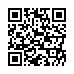 Приложение 1к Закону Донецкой Народной Республики от 06.03.2015 г. № 16-ІНС(Приложение 1 введено Законом от 29.05.2015 г. № 49-ІНС, утратило силу  в соответствии с Законом от 10.03.2017 № 158-IНС)Приложение 2к Закону Донецкой Народной Республики от 06.03.2015 г. № 16-ІНС(Приложение 2 введено Законом от 29.05.2015 г. № 49-ІНС, утратило силу  в соответствии с Законом от 10.03.2017 № 158-IНС)Приложение 3к Закону Донецкой Народной Республики от 06.03.2015 г. № 16-ІНС (Приложение 3 введено Законом от 29.05.2015 г. № 49-ІНС, утратило силу  в соответствии с Законом от 10.03.2017 № 158-IНС)Приложение 4к Закону Донецкой Народной Республики от 06.03.2015 г. № 16-ІНС(Приложение 4 введено Законом от 29.05.2015 г. № 49-ІНС, утратило силу  в соответствии с Законом от 10.03.2017 № 158-IНС)Приложение 5к Закону Донецкой Народной Республики от 06.03.2015 г. № 16-ІНС(Приложение 5 введено Законом от 29.05.2015 г. № 49-ІНС, утратило силу  в соответствии с Законом от 10.03.2017 № 158-IНС)Приложение 6к Закону Донецкой Народной Республики от 06.03.2015 г. № 16-ІНС(Приложение 6 введено Законом от 29.05.2015 г. № 49-ІНС, утратило силу  в соответствии с Законом от 10.03.2017 № 158-IНС)Приложение 7к Закону Донецкой Народной Республики от 06.03.2015 г. № 16-ІНС(Приложение 7 введено Законом от 29.05.2015 г. № 49-ІНС, утратило силу  в соответствии с Законом от 10.03.2017 № 158-IНС)Приложение 8к Закону Донецкой Народной Республики от 06.03.2015 г. № 16-ІНС(Приложение 8 введено Законом от 29.05.2015 г. № 49-ІНС, утратило силу  в соответствии с Законом от 10.03.2017 № 158-IНС)Приложение 9к Закону Донецкой Народной Республики от 06.03.2015 г. № 16-ІНС(Приложение 9 введено Законом от 29.05.2015 г. № 49-ІНС, утратило силу  в соответствии с Законом от 10.03.2017 № 158-IНС)Приложение 10к Закону Донецкой Народной Республики от 06.03.2015 г. № 16-ІНС(Приложение 10 введено Законом от 29.05.2015 г. № 49-ІНС, утратило силу  в соответствии с Законом от 10.03.2017 № 158-IНС)Приложение 11к Закону Донецкой Народной Республики от 06.03.2015 г. № 16-ІНС(Приложение 11 введено Законом от 29.05.2015 г. № 49-ІНС, утратило силу  в соответствии с Законом от 10.03.2017 № 158-IНС)Приложение 12к Закону Донецкой Народной Республики от 06.03.2015 г. № 16-ІНС(Приложение 12 введено Законом от 29.05.2015 г. № 49-ІНС, утратило силу  в соответствии с Законом от 10.03.2017 № 158-IНС)Приложение 13к Закону Донецкой Народной Республики от 06.03.2015 г. № 16-ІНС(Приложение 13 введено Законом от 29.05.2015 г. № 49-ІНС, утратило силу  в соответствии с Законом от 10.03.2017 № 158-IНС)Приложение 14к Закону Донецкой Народной Республики от 06.03.2015 г. № 16-ІНС(Приложение 14 введено Законом от 29.05.2015 г. № 49-ІНС, утратило силу  в соответствии с Законом от 10.03.2017 № 158-IНС)Приложение 15к Закону Донецкой Народной Республики от 06.03.2015 г. № 16-ІНСПЕДАГОГИЧЕСКИЕ, НАУЧНЫЕ РАБОТНИКИ, руководители, учебно-вспомогательный персонал сферы образования________________________________1 основной оплачиваемый отпуск указанной продолжительности предоставляется соответствующей категории работников дошкольных образовательных учреждений комбинированного типа, если они обслуживают группы, в которых не менее 50% детей, нуждающихся в коррекции физического или психического развития, или если в таких учреждениях укомплектовано не менее 50% таких групп.2 основной оплачиваемый отпуск указанной продолжительности предоставляется воспитателям дошкольных образовательных учреждений комбинированного типа, которые работают полный рабочий день с группами детей, нуждающимися в коррекции физического или психического развития.(Приложение 15 введено Законом от 29.05.2015. № 49-ІНС, в редакции Законов от 13.05.2016 № 133- ІНС, от 06.05.2017 № 180-IНС) № п/пТип организаций, наименование профессий и должностейПродолжительность удлиненного основного оплачиваемого отпуска (календарных дней)I. ОБЩЕОБРАЗОВАТЕЛЬНЫЕ ОРГАНИЗАЦИИ; ОБЩЕОБРАЗОВАТЕЛЬНЫЕ ШКОЛЫ-ИНТЕРНАТЫ; ОБРАЗОВАТЕЛЬНЫЕ УЧРЕЖДЕНИЯ ДЛЯ ДЕТЕЙ-СИРОТ И ДЕТЕЙ, ОСТАВШИХСЯ БЕЗ ПОПЕЧЕНИЯ РОДИТЕЛЕЙ; СПЕЦИАЛЬНЫЕ ОБРАЗОВАТЕЛЬНЫЕ УЧРЕЖДЕНИЯ ДЛЯ ОБУЧАЮЩИХСЯ, ВОСПИТАННИКОВ С ОГРАНИЧЕННЫМИ ВОЗМОЖНОСТЯМИ ЗДОРОВЬЯ; ДОШКОЛЬНЫЕ ОБРАЗОВАТЕЛЬНЫЕ УЧРЕЖДЕНИЯ КОМПЕНСИРУЮЩЕГО ТИПА; ОЗДОРОВИТЕЛЬНЫЕ ОБРАЗОВАТЕЛЬНЫЕ УЧРЕЖДЕНИЯ САНАТОРНОГО ТИПА ДЛЯ ДЕТЕЙ, НУЖДАЮЩИХСЯ В ДЛИТЕЛЬНОМ ЛЕЧЕНИИ; СПЕЦИАЛЬНЫЕ УЧЕБНО-ВОСПИТАТЕЛЬНЫЕ УЧРЕЖДЕНИЯ ОТКРЫТОГО И ЗАКРЫТОГО ТИПА; ОБРАЗОВАТЕЛЬНЫЕ УЧРЕЖДЕНИЯ ДЛЯ ДЕТЕЙ, НУЖДАЮЩИХСЯ В ПСИХОЛОГО-ПЕДАГОГИЧЕСКОЙ И МЕДИКО-СОЦИАЛЬНОЙ ПОМОЩИ; ШКОЛЫ ПО ВИДАМ ИСКУССТВ (ШКОЛЫ ИСКУССТВ, МУЗЫКАЛЬНЫЕ, ХУДОЖЕСТВЕННЫЕ И ХОРЕОГРАФИЧЕСКИЕ ШКОЛЫ); ОРГАНИЗАЦИИ, ОСУЩЕСТВЛЯЮЩИЕ ОЗДОРОВЛЕНИЕ И (ИЛИ) ОТДЫХ, УЧАСТВУЮЩИЕ В ОБУЧЕНИИ1Директор562Заведующий1563Заместитель руководителя (директора, заведующего)564Преподаватель-организатор основ безопасности жизнедеятельности565Старший вожатый566Учитель567Преподаватель568Учитель-логопед 569Учитель-дефектолог5610Тьютор (включая старшего)5611Воспитатель25612Старший воспитатель15613Руководитель структурного подразделения5614Заместитель руководителя структурного подразделения5615Концертмейстер5616Инструктор по труду5617Инструктор по физической культуре15618Педагог-психолог15619Музыкальный руководитель15620Дежурный по режиму 5621Мастер производственного обучения 5622Социальный педагог15623Педагог-организатор  5624Методист 5625Педагог-библиотекарь5626Руководитель военно-патриотического воспитания и гражданской защиты населения5627Педагог дополнительного образования (включая старшего), руководитель кружка, секции, студии42II. МЕЖШКОЛЬНЫЕ УЧЕБНЫЕ КОМБИНАТЫ; УЧЕБНО-ПРОИЗВОДСТВЕННЫЕ МАСТЕРСКИЕ28Директор5629Заместитель руководителя 5630Руководитель структурного подразделения5631Заместитель руководителя структурного подразделения5632Учитель5633Преподаватель5634Педагог-психолог  5635Мастер производственного обучения4236Старший мастер производственного обучения 4237Методист42III. ДОШКОЛЬНЫЕ ОБРАЗОВАТЕЛЬНЫЕ УЧРЕЖДЕНИЯ38Заведующий4239Воспитатель 4240Музыкальный руководитель4241Инструктор по физкультуре4242Педагог-психолог4243Социальный педагог4244Педагог дополнительного образования4245Старший воспитатель4246Инструктор по плаванию4247Тьютор (включая старшего)5648Учитель-дефектолог 5649Учитель-логопед56IV. ОБРАЗОВАТЕЛЬНЫЕ УЧРЕЖДЕНИЯ ДОПОЛНИТЕЛЬНОГО ОБРАЗОВАНИЯ ДЕТЕЙ50Директор4251Заместитель руководителя 4252Руководитель структурного подразделения4253Заместитель руководителя структурного подразделения4254Педагог дополнительного образования, тьютор (ассистент учителя)4255Вожатый4256Воспитатель 4257Концертмейстер  4258Тренер-преподаватель4259Инструктор-методист (включая старшего)4260Педагог-психолог 4261Социальный педагог 4262Педагог-организатор 4263Методист42V. ОБРАЗОВАТЕЛЬНЫЕ УЧРЕЖДЕНИЯ СРЕДНЕГО ПРОФЕССИОНАЛЬНОГО ОБРАЗОВАНИЯ64Преподаватель5665Директор42 (56 при условии преподавания не менее 240 часов в год)66Заместитель руководителя42 (56 при условии преподавания не менее 240 часов в год)67Руководитель структурного подразделения42 (56 при условии преподавания не менее 240 часов в год)68Руководитель (заведующий) учебной (учебно-производственной, производственной) практики42 (56 при условии преподавания не менее 240 часов в год)69Заместитель руководителя структурного подразделения42 (56 при условии преподавания не менее 240 часов в год)70Методист 42 (56 при условии преподавания не менее 240 часов в год)71Руководитель физического воспитания 42 (56 при условии преподавания не менее 240 часов в год)72Старший мастер 4273Преподаватель-организатор основ безопасности жизнедеятельности 4274Воспитатель 4275Мастер производственного обучения4276Заведующий учебной лабораторией4277Заведующий учебной мастерской4278Педагог дополнительного образования (руководитель кружка, секции)4279Переводчик-дактилолог4280Педагог-психолог 5681Социальный педагог5682Педагог-организатор 5683Концертмейстер56VI. ОБРАЗОВАТЕЛЬНЫЕ УЧРЕЖДЕНИЯ ВЫСШЕГО ПРОФЕССИОНАЛЬНОГО ОБРАЗОВАНИЯ (ВЫСШЕЕ УЧЕБНОЕ ЗАВЕДЕНИЕ) И ОБРАЗОВАТЕЛЬНЫЕ УЧРЕЖДЕНИЯ ДОПОЛНИТЕЛЬНОГО ПРОФЕССИОНАЛЬНОГО ОБРАЗОВАНИЯ (ПОВЫШЕНИЯ КВАЛИФИКАЦИИ) СПЕЦИАЛИСТОВ84Ректор, директор42 (56 при условии преподавания не менее 240 часов в год)85Первый проректор 42 (56 при условии преподавания не менее 240 часов в год)86Проректор 42 (56 при условии преподавания не менее 240 часов в год)87Декан42 (56 при условии преподавания не менее 240 часов в год)88Руководитель (директор, заведующий, начальник, управляющий) структурного подразделения42 (56 при условии преподавания не менее 240 часов в год)89Заместитель руководителя (директора, заведующего, начальника)42 (56 при условии преподавания не менее 240 часов в год)90Заместитель руководителя (директора, заведующего, начальника, декана, управляющего) структурного подразделения42 (56 при условии преподавания не менее 240 часов в год)91Методист 42 (56 при условии преподавания не менее 240 часов в год)92Руководитель (заведующий) учебной (учебно-производственной) практики42 (56 при условии преподавания не менее 240 часов в год)93Заведующий отделом аспирантуры42 (56 при условии преподавания не менее 240 часов в год)94Заведующий отделом докторантуры42 (56 при условии преподавания не менее 240 часов в год)95Заведующий лабораторией42 (56 при условии преподавания не менее 240 часов в год)96Помощник ректора4297Концертмейстер 5698Педагог-психолог5699Социальный педагог 56100Ученый секретарь56101Другие должности педагогических работников, отнесенных к профессорско-преподавательскому составу56VII. УЧЕБНЫЕ, УЧЕБНО-МЕТОДИЧЕСКИЕ, МЕТОДИЧЕСКИЕ КАБИНЕТЫ (ЦЕНТРЫ)102Директор42 (56 при условии преподавания не менее 240 часов в год)103Заведующий42 (56 при условии преподавания не менее 240 часов в год)104Заведующий отделом42 (56 при условии преподавания не менее 240 часов в год)105Заместитель руководителя (директора, заведующего)42106Методист 42107Педагог-психолог42VIII. УЧРЕЖДЕНИЯ (СПЕЦИАЛИСТЫ)  ПСИХОЛОГИЧЕСКОЙ СЛУЖБЫ СИСТЕМЫ ОБРАЗОВАНИЯ108Директор56109Заведующий56110Заместитель руководителя (директора, заведующего)56111Заведующий отделом56112Педагог-психолог 56113Учитель-дефектолог 56114Учитель-логопед56115Методист56116Консультант психолого-медико-педагогической консультации56IX. УЧРЕЖДЕНИЯ ДОПОЛНИТЕЛЬНОГО ОБРАЗОВАНИЯ СПОРТИВНОГО ПРОФИЛЯ: ДЕТСКО-ЮНОШЕСКАЯ СПОРТИВНАЯ ШКОЛА, СПЕЦИАЛИЗИРОВАННАЯ ДЕТСКО-ЮНОШЕСКАЯ ШКОЛА ОЛИМПИЙСКОГО РЕЗЕРВА117Директор42118Заместитель руководителя 42119Старший инструктор-методист 42120Инструктор-методист 42121Тренер-преподаватель42122Педагог-психолог42X. УЧРЕЖДЕНИЯ ЗДРАВООХРАНЕНИЯ; ОРГАНИЗАЦИИ СОЦИАЛЬНОГО ОБСЛУЖИВАНИЯ123Заведующий отделом56124Учитель56125Учитель-дефектолог 56126Логопед 56127Воспитатель56128Музыкальный руководитель56129Педагог дополнительного образования 56130Инструктор по физкультуре56131Мастер производственного обучения56132Старший вожатый56133Социальный педагог 56134Педагог-организатор56135Педагог-психолог 56136Учитель-логопед 56137Методист 56138Инструктор-методист 56139Инструктор по труду56XI. СОЦИАЛЬНО-МЕДИЦИНСКИЕ УЧРЕЖДЕНИЯ И УЧРЕЖДЕНИЯ СОЦИАЛЬНОЙ ЗАЩИТЫ ДЕТЕЙ140Директор56141Учителя всех специальностей56142Старший воспитатель56XII. НАУЧНО-ИССЛЕДОВАТЕЛЬСКИЕ И ДРУГИЕ НАУЧНЫЕ УЧРЕЖДЕНИЯ И ОРГАНИЗАЦИИ, НАУЧНО-ИССЛЕДОВАТЕЛЬСКИЕ И НАУЧНЫЕ ПОДРАЗДЕЛЕНИЯ УЧРЕЖДЕНИЙ, ОРГАНИЗАЦИЙ, ПРЕДПРИЯТИЙРуководитель, заместитель руководителя по научной работе, ученый секретарь, руководитель структурного научного подразделения, которые занимаются самостоятельно или в различных организационных формах научно-исследовательской и другой научной деятельностью; научный (главный, ведущий, старший) сотрудник, которые имеют ученую степень:143- доктора наук56144- кандидата наук42XIII. ДРУГИЕ ОРГАНИЗАЦИИ, ОСУЩЕСТВЛЯЮЩИЕ ОБРАЗОВАТЕЛЬНЫЙ ПРОЦЕСС145Педагог-организатор 42146Социальный педагог 42147Воспитатель42148Педагог дополнительного образования 42149Методист 42150Мастер производственного обучения42151Педагог-психолог42